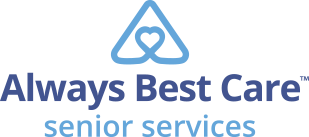 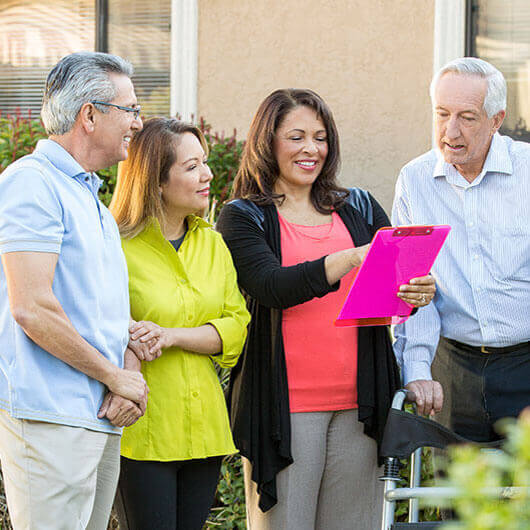 :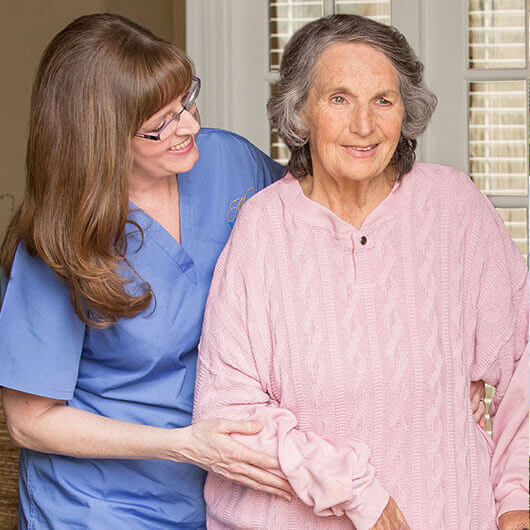 